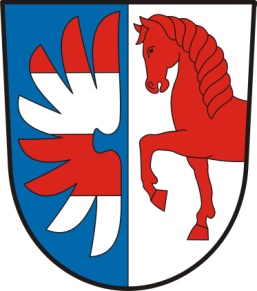                   OBEC  KUŇOVICEPozvánka na veřejné zasedání obecního zastupitelstvaDne: 13.10.2023Čas : 19:00 hod.                                Místo:  budova obecního úřaduProgram:Schválení programu schůzeSchválení převedení finanční částky na MaKVaKVyhláška odpadyPoplatek za psa Diskuze